INSTITUTO SUPERIOR DE PROFESORADO Nª7                    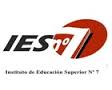 CARRERA: NIVEL INICIALLO GRUPAL Y LOS GRUPOS EN EL APRENDIZAJEFormato Curricular: Seminario Ubicación en el Diseño Curricular: Segundo Año Carga horaria semanal: Se desarrollará dentro de la carga horaria prevista para el Taller de Práctica II  Carga horaria anual: 24 hs. CátedraRÉGIMEN DE CURSADO: anualCURSO: 2do AñoPROFESORAS: LOPEZ Alicia. REEMPLANTE: MARTINEZ  Viviana-                              GUADAGNINI, Carina                                                                  PLAN APROBADO POR RESOLUCIÓN Nº 529/09CICLO LECTIVO 2018MARCO REFERENCIAL:Se espera que el Seminario aporte los marcos teóricos necesarios para la comprensión de los grupos, su conformación y sus complejas dinámicas, como así también que posibilite la construcción de dispositivos grupales que faciliten la intervención tanto en contextos escolares como en los socio-comunitarios.   Tiene como propósito, además, que el estudiante comprenda los grupos de trabajo y de aprendizaje, los historice en su conformación, ya que visualizar los atravezamientos contextuales y subjetivos posibilita reconocer el valor formativo de los procesos grupales, aprovechar sus dinámicas internas y construir dispositivos de intervención que favorezcan la solidaridad y el reconocimiento del otro. La comprensión de los procesos grupales facilita el respeto por las diferencias, la capacidad para aceptar otros puntos de vista y negociar acuerdos y proyectos en común.El trabajo en este Seminario promueve que los estudiantes tomen conciencia de la necesidad de entender el aula desde lo grupal, que además puedan realizar una lectura psico-social de los procesos grupales, utilizar y construir diversas técnicas, lo que les posibilitará también integrase como miembrosactivos a los grupos de pares. Todo ello permitirá la superación de los enfoques didácticos que promueven el individualismo y la competencia.Se trabajará como Seminario en el que se profundizarán los aportes teóricos que favorecen la comprensión de lo grupal, se construirán dispositivos grupales de intervención, se realizarán ejercicios de desarrollo de técnicas grupales. Por lo que la aprobación del Seminario requerirá tanto de la participación activa y productiva en el mismo, como de la presentación y defensa del trabajo final. Tendrá una acreditación independiente del Taller de Práctica II, pero a la vez articulada con el mismo. La institución podrá decidir el momento del año y la periodicidad con la que se desarrollará, atendiendo a la organización general del proyecto institucional, siempre y cuando se respete la cantidad de horasprevistas.OBJETIVOS:- Analizar críticamente el concepto de El grupo como constitutivo de la subjetividad y como basamento de lo institucional. - Indagar y comprender técnicas y dispositivos grupales de intervención socio comunitaria-Reflexionar individual y grupalmente  sobre el abordaje de las prácticas áulicas.-Reconocer la importancia  de la articulación  entre los distintos componentes curriculares y las necesidades básicas de aprendizaje para el éxito en su accionar.-Respetar la tarea educadora en un contexto de participación activa y permanente con nuevas miradas en una sociedad cambiante.EJES- La complejidad de los grupos, su organización y su dinámica.- El grupo como constitutivo de la subjetividad y como basamento de lo institucional.- La comprensión de lo grupal desde distintos aportes.Los grupos educativos- Los procesos pedagógicos como construcciones sociales.- El grupo, lo grupal y la grupalidad en las situaciones de enseñanza y de aprendizaje.- Los procesos grupales en el aula y en otros contextos educativos.- Aportes de las tecnologías de la comunicación y de la información a los procesos grupales.- Técnicas grupales clásicas.- Construcción de dispositivos grupales de intervenciónMETODOLOGÍA DE TRABAJO:- Trabajos grupales e individuales.- Análisis bibliográfico.-Elaboración, presentación y defensa de un escrito integrador.RECURSOS:-  Jardines de Infantes  e instituciones no formales.- TecnológicosEVALUACIÓN Criterios Generales:	Responsabilidad.Prudencia en sus expresiones y reacciones.Asistencia a clase. Expresión oral y escrita: ortografía, presentación, prolijidad.Cumplimiento en  trabajos prácticos solicitados. Respeto por los tiempos y funciones de los profesores de la cátedra. Dominio  conceptual.Aplicación de vocabulario específico.Presentación de  documentación: carpetas, informes, notas y otros.Preparación pedagógica . Creatividad.Recursos.MODALIDAD DE TRABAJO: Se organizarán actividades de análisis. Elaboración de un escrito articulando teoría-práctica.MODALIDAD DE APROBACIÓN DEL SEMINARIO : Defensa de un escrito integrador.Actividades de recuperación o de actuación complementaria:Revisión del trabajo presentado  con carácter de recuperatorio.  CONDICIONES DEL CURSADO: Se realizará a través de encuentros presenciales en la Institución Formadora.CONDICONES DE APROBACIÓN Y/O REGULARIZACIÓN DE LA UNIDAD CURRICULAR:- Regularización: Única condición cursado con modalidad presencial, cumplimentando el 75 % de asistencia en el Instituto, y defensa de un escrito integrador.BIBLIOGRAFÍA OBLIGATORIASOUTO, M.: La clase escolar. Una mirada desde la didáctica de lo grupal. En Camilloni y otros, Corrientes didácticas contemporáneas. Buenos Aires, Paidós, 1996.SOUTO, M.: Los sentidos de lo grupal en el campo pedagógico en la actualidad. Revista Huellas Madrid 2009 ..